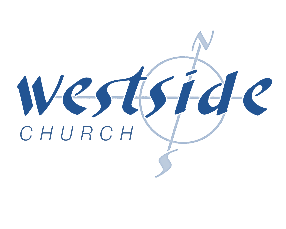 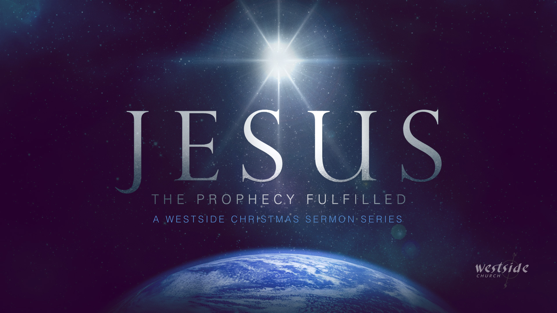 Jesus: The Prophecy FulfilledChristmas Sermon SeriesProphecies about Jesus and His ChurchIs The Bible Reliable?1.  Numerical Test	Author:				How Many Copies:Julius Caesar			10Pliny					7Plato					7Herodotus				8Homer				643	New Testament	24,970 !!2.  Time TestAuthor:				Gap Between:Julius Caesar			1,000 yearsPliny					750Plato					1300Herodotus				1300Homer				500New Testament	24,970	25 years !!  fragments 100 years complete booksEven from the 1st century authors’ original writings and preaching notes we have enough to reconstruct the entire New Testament . . . except for seven verses !!Luke 24:27 Then Jesus took them through the writings of Moses and all the prophets, explaining from all the Scriptures the things concerning himself. What The Bible Says:1.  God will raise up a ___________________ like Moses."The Lord your God will raise up for you a prophet like me from among you, from your fellow Israelites. You must listen to him. For this is what you asked of the Lord your God at Horeb on the day of the assembly when you said, 'Let us not hear the voice of the Lord our God nor see this great fire anymore, or we will die'" (Deuteronomy 18:15–16).2.  God will raise up a faithful ________ who does God’s will.Prophecy:"I will raise up for myself a faithful priest, who will do according to what is in my heart and mind. I will firmly establish his priestly house, and they will minister before my anointed one always" (1 Samuel 2:35).Fulfillment:"For this reason he had to be made like them, fully human in every way, in order that he might become a merciful and faithful high priest in service to God, and that he might make atonement for the sins of the people" (Hebrews 2:17).3. The Messiah will judge the world justly (____________)Prophecy:Psalm 9:7-10 (NLT) But the LORD reigns forever, executing judgment from his throne. 8  He will judge the world with justice and rule the nations with fairness. 9  The LORD is a shelter for the oppressed, a refuge in times of trouble. 10  Those who know your name trust in you, for you, O LORD, do not abandon those who search for you. Fulfillment:Acts 17:31 (NLT) 
For he has set a day for judging the world with justice by the man he has appointed, and he proved to everyone who this is by raising him from the dead.” 4. The Messiah will have all authority over ________________Prophecy:"I will place on his shoulder the key to the house of David; what he opens no one can shut, and what he shuts no one can open" (Isaiah 22:22).Fulfillment:"To the angel of the church in Philadelphia write:These are the words of him who is holy and true, who holds the key of David. What he opens no one can shut, and what he shuts no one can open" (Revelation 3:7).5. The Messiah will pour out his _______________Prophecy:Isaiah 44:3 For I will pour out water to quench your thirst and to irrigate your parched fields. And I will pour out my Spirit on your descendants, and my blessing on your children. Fulfillment:Matthew 3:11“I baptize with water those who repent of their sins and turn to God. But someone is coming soon who is greater than I am—so much greater that I’m not worthy even to be his slave and carry his sandals. He will baptize you with the Holy Spirit and with fire.6. The Messiah will usher in a _________ covenantProphecy:Jeremiah 31:31 “The day is coming,” says the LORD, “when I will make a new covenant with the people of Israel and Judah.Fulfillment:Luke 22:20 After supper he took another cup of wine and said, “This cup is the new covenant between God and his people - agreement confirmed with my blood, which is poured out as a sacrifice for you.”Questions: 1.  Is Jesus your:Prophet to guide you – instruct you? Priest to sacrifice for, intercede for, and bless you?King to rule and guide you?2.  Are you filled with and __________________ by His Spirit?Ephesians 5:15-20 So be careful how you live. Don’t live like fools, but like those who are wise. 16  Make the most of every opportunity in these evil days. 17  Don’t act thoughtlessly, but understand what the Lord wants you to do. 18  Don’t be drunk with wine, because that will ruin your life. Instead, be filled with the Holy Spirit, 19  singing psalms and hymns and spiritual songs among yourselves, and making music to the Lord in your hearts. 20  And give thanks for everything to God the Father in the name of our Lord Jesus Christ. 3.  Are you a part of the new covenant?“ . . . the Lord's Supper commemorates Christ's death on the cross for our sins and points to the coming of his kingdom in glory. When Christians partake of it, they show their deep gratitude for Christ's work on their behalf. And through the Lord's Supper, their faith is strengthened.-labcResponse:What is God speaking to me?Specifically, how will I obey Him?